АДМИНИСТРАЦИЯ ВОРОБЬЕВСКОГО 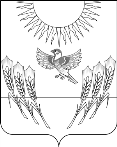 МУНИЦИПАЛЬНОГО РАЙОНА ВОРОНЕЖСКОЙ ОБЛАСТИП О С Т А Н О В Л Е Н И Еот   28 июня  2021 г.    №   722     	   	            с. ВоробьевкаВ соответствии с Порядком предоставления и распределения субсидий из областного бюджета бюджетам муниципальных образований Воронежской области на внедрение целевой модели цифровой образовательной среды в общеобразовательных организациях и профессиональных образовательных организациях, приведенным в приложении № 33 к государственной программе Воронежской области «Развитие образования», утвержденной постановлением правительства Воронежской области от 17.12.2013 № 1102, соглашением между департаментом образования, науки и молодежной политики Воронежской области и администрацией Воробьевского муниципального района Воронежской области от 24.01.2021 года № 20612000-1-2021-005 «О предоставлении субсидии из бюджета Воронежской области бюджету муниципального образования на обеспечение образовательных организаций материально-технической базы для внедрения цифровой образовательной среды  (далее - Соглашение), администрация  Воробьевского муниципального  района Воронежской области п о с т а н о в л я е т :1. Утвердить прилагаемый порядок расходования средств субсидии поступившей в районный бюджет из областного бюджета на обеспечение образовательных организаций материально-технической базы для внедрения цифровой образовательной среды  в  2021 году.2.  Контроль за исполнением настоящего постановления оставляю за собой.Глава Воробьевского муниципального района                                 		М.П. ГордиенкоНачальник юридического отдела 						В.Г.КамышановУтвержденпостановлением  администрацииВоробьевского муниципального района Воронежской областиот 28 июня 2021 г. № 	722     ПОРЯДОКрасходования средств субсидии поступившей в районный бюджет из областного бюджета на обеспечение образовательных организаций материально-технической базы для внедрения цифровой образовательной среды  в  2021 году.Настоящий  Порядок определяет механизм расходования средств субсидии поступившей в районный бюджет из областного бюджета на обеспечение образовательных организаций материально-технической базы для внедрения цифровой образовательной среды  в  2021 году (далее - Субсидия)1. Средства Субсидии отражаются в доходах  местного бюджета по кодам классификации доходов бюджетов Российской Федерации: «92720225210050000150» по аналитическому коду: «21-52100-00000-00000».2. Финансовый отдел администрации Воробьевского муниципального района Воронежской области (далее – Финансовый отдел) после получения выписки о зачислении предельных объемов финансирования на лицевой счет 14312001710, доводит средства Субсидии вместе со средствами местного бюджета расходными расписаниями на лицевой счет 01313010420 Отдела по образованию администрации Воробьевского муниципального района. 3. Отдел по образованию администрации Воробьевского муниципального района с лицевого счета 01313010420 расходным расписанием доводит средства на лицевой счет 03313010370 - муниципальным казенным общеобразовательным учреждением «Поселковая средняя общеобразовательная школа» в сумме 1900053,34 рубля ,03313012140 - муниципальным казенным общеобразовательным учреждением «Мужичанская средняя общеобразовательная школа» в сумме  - 1900053,33, 03313012070 - муниципальным казенным общеобразовательным учреждением «Березовская средняя общеобразовательная школа» - 1900053,33 рубля.4. Расходование средств с лицевого счета: 03313010370 – осуществляется муниципальным казенным общеобразовательным учреждением «Поселковая средняя общеобразовательная школа», 03313012140 – осуществляется муниципальным казенным общеобразовательным учреждением «Мужичанская средняя общеобразовательная школа», 03313012070 – осуществляется муниципальным казенным общеобразовательным учреждением «Березовская средняя общеобразовательная школа», на реализацию следующих мероприятий:5. Расходование средств осуществляется по коду «9240702011Е452100242» аналитическому коду: «21-52100-00000-00000».О порядке расходования средств субсидии поступившей в районный бюджет из областного бюджета на обеспечение образовательных организаций материально-технической базы для внедрения цифровой образовательной среды федерального проекта «Цифровая образовательная среда» национального проекта «Образование» в рамках регионального проекта «Цифровая образовательная среда» в  2021 годуНаименованиемероприятияОбъем финансирования, рублейОбъем финансирования, рублейОбъем финансирования, рублейНаименованиемероприятияВсегов том числев том числеНаименованиемероприятияВсегоза счет средств субсидии из бюджета субъекта РФместный бюджет Воробьевского муниципального района внедрение целевой модели цифровой образовательной среды в общеобразовательных организациях и профессиональных образовательных организациях федерального проекта «Цифровая образовательная среда» национального проекта «Образование» в рамках регионального проекта «Цифровая образовательная среда»5700160,005698659,001501,00